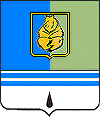 ПОСТАНОВЛЕНИЕАДМИНИСТРАЦИИ ГОРОДА КОГАЛЫМАХанты-Мансийского автономного округа – ЮгрыОт «_11_»_  октября  _ 2013 г.				                    № 2907Об утверждении муниципальной программы «Содержание объектов городского хозяйства и инженерной инфраструктуры в городе Когалыме на 2014-2016 годы»В соответствии с Федеральными законами от 07.05.2013 №104-ФЗ              «О внесении изменений в Бюджетный кодекс Российской Федерации и отдельные законодательные акты Российской Федерации в связи с совершенствованием бюджетного процесса», от 06.10.2003 №131-ФЗ                «Об общих принципах организации местного самоуправления в Российской Федерации», постановлением Администрации города Когалыма от 26.08.2013 №2514 «О муниципальных и ведомственных целевых программах», распоряжением Администрации города Когалыма от 17.09.2013 №228-р               «О разработке муниципальной программы «Содержание объектов городского хозяйства и инженерной инфраструктуры в городе Когалыме на 2014- 2016 годы»:Утвердить муниципальную программу «Содержание объектов городского хозяйства и инженерной инфраструктуры в городе Когалыме на 2014-2016 годы» (далее – Программа) согласно приложению к настоящему постановлению. Комитету финансов Администрации города Когалыма (М.Г.Рыбачок) финансовое обеспечение расходов, связанных с реализацией Программы, произвести за счёт бюджета города Когалыма.Управлению экономики Администрации города Когалыма (В.И.Кравец) включить Программу в перечень программ, предлагаемых к финансированию из бюджета города Когалыма на очередной финансовый год и плановый период.Признать с 01.01.2014 утратившими силу следующие постановления Администрации города Когалыма:- от 20.02.2013 №435 «Об утверждении ведомственной целевой программы «Содержание объектов городского хозяйства, инженерной инфраструктуры и организация транспортного обслуживания населения в городе Когалыме на 2013 -2015 годы»;- от 14.06.2013 №1762 «О внесении изменений и дополнений в постановление Администрации города Когалыма от 20.02.2013 №435»;- от 30.08.2013 №2598 «О внесении изменений и дополнений в постановление Администрации города Когалыма от 20.02.2013 №435».Настоящее постановление вступает в силу с 01.01.2014.Отделу развития жилищно-коммунального хозяйства Администрации города Когалыма (Л.Г.Низамова) направить в юридическое управление Администрации города Когалыма текст постановления и приложение к нему, его реквизиты, сведения об источнике официального опубликования в порядке и в сроки, предусмотренные распоряжением Администрации города Когалыма от 19.06.2013 №149-р «О мерах по формированию регистра муниципальных правовых актов Ханты-Мансийского автономного округа - Югры» для дальнейшего направления в Управление государственной регистрации нормативных правовых актов Аппарата Губернатора Ханты-Мансийского автономного округа - Югры.Опубликовать настоящее постановление и приложение к нему в печатном издании и разместить на официальном сайте Администрации города Когалыма в сети Интернет (www.admkogalym.ru).Контроль за выполнением постановления возложить на заместителя главы Администрации города Когалыма Т.В.Новоселову.Глава Администрации города Когалыма                                      В.И.СтепураСогласовано:зам. главы Администрации г.Когалыма			Т.И.Черныхзам. главы Администрации г.Когалыма			Т.В.Новоселовапредседатель КФ						М.Г.Рыбачокначальник УЭ				             		В.И.Кравецначальник ЮУ                                           	             	И.А.Леонтьевагл. спец. ОО ЮУ			Г.Х.Аккужинадиректор МКУ «УЖКХ города Когалыма»			А.А.МорозовПодготовлено:начальник ОРЖКХ						Л.Г.Низамова  Разослать: КФ, УЭ, ЮУ, УпоИР, ОРЖКХ, МКУ «УЖКХ города Когалыма», МКУ «УОДОМС», МБУ «Коммунспецавтотехника», газета, прокуратура, ООО «Ваш Консультант».Приложениек постановлению Администрациигорода Когалымаот 11.10.2013 №2907Паспортмуниципальной программы«Содержание объектов городского хозяйства и инженерной инфраструктуры в городе Когалыме на 2014-2016 годы»1. Характеристика уровня благоустройства  объектов городского хозяйства и состояния инженерной инфраструктуры города КогалымаВ соответствии с федеральными требованиями, в рамках перехода к формированию «программного бюджета», обеспечивающего прямую взаимосвязь между распределением бюджетных ресурсов и результатами их использования в соответствии с установленными приоритетами государственной политики максимальная часть расходов отрасли должна исполняться в программном формате, то есть в рамках муниципальных программ в городе Когалыме.В соответствии с Федеральным законом от 06.10.2003 №131-ФЗ «Об общих принципах организации местного самоуправления в Российской Федерации», статьёй 6  Устава города Когалыма к вопросам местного значения города Когалыма относятся:- организация благоустройства территории города Когалыма;- организация энергоснабжения населения; - организация ритуальных услуг и содержание мест захоронений.Право граждан на благоприятную среду жизнедеятельности закреплено в Основном Законе - Конституции Российской Федерации, в связи с этим благоустройство города Когалыма является приоритетной задачей для города Когалыма. Благоустройство территории города Когалыма является одной из сложнейших сфер в деятельности органов местного самоуправления, которая включает в себя широкий круг решаемых вопросов в области содержания и санитарной очистки мест массового отдыха, озеленения территории и другие общегородские вопросы содержания объектов городского хозяйства и инженерной инфраструктуры.В настоящее время, анализируя обращения граждан и общественных организаций города Когалыма, прослеживается недостаточная обеспеченность детей игровыми и спортивными сооружениями, отсутствие современных универсальных спортивных площадок на открытом воздухе, где могли бы заниматься дошкольники, учащиеся, любители активного образа жизни, проводиться соревнования. Основными проблемами остаются: низкий уровень физической подготовки учащихся, неудовлетворительное состояние развития физической культуры и спорта по месту жительства детей, отсутствие детских спортивных площадок, как мест возможного отдыха и физического развития детей.Поэтому основным способом в кратчайшие сроки улучшить данную ситуацию является строительство новых детских игровых и спортивных площадок.Главными принципами при планировании работ по благоустройству города Когалыма являются социальная значимость работ, равномерный охват благоустройством всей территории города Когалыма.Проблема содержания объектов городского хозяйства и инженерной инфраструктуры в городе Когалыме является одной из насущных, требующих ежедневного внимания и эффективного решения возникающих вопросов органами местного самоуправления города Когалыма.Программа разработана для создания максимального удовлетворения социально-культурных потребностей населения, улучшения гармоничной архитектурно-ландшафтной среды с целью реализации эффективной и качественной работы предприятий по благоустройству и озеленению города Когалыма, связанной с мобилизацией финансовых и организационных ресурсов.Одной из основных целей является повышение качества и эффективности работ по ремонту и содержанию объектов внешнего благоустройства, то есть улучшению внешнего вида города Когалыма, приведению состояния улиц, мостов, парков, скверов, бульвара, площадей к отвечающим требованиям и нормам.Наш город называют «Жемчужина Западной Сибири», неоднократно, по результатам конкурсов Ханты-Мансийского автономного округа – Югра, городу Когалыму присвоено звание самый благоустроенный город автономного округа, поэтому особое внимание необходимо уделить внешнему виду города Когалыма и текущему содержанию его объектов благоустройства, а именно площадей, парков, скверов, бульвара, газонов, цветников, придавая им ухоженный эстетический вид.Исходя из вышеизложенного, возникает необходимость решения этих вопросов программно-целевым методом, путем принятия муниципальной программы «Содержание объектов городского хозяйства и инженерной инфраструктуры в городе Когалыме  на 2014- 2016 годы».2. Цели, задачи и показатели их достижения Целями настоящей Программы является комплексное решение проблем благоустройства и санитарного содержания территории города Когалыма, повышение уровня внешнего благоустройства и создание условий для решения вопросов местного значения.Для достижения поставленных целей необходимо решение следующих задач:1. Организация благоустройства территории города Когалыма, включая озеленение территории и содержание малых архитектурных форм в 2014-2016 годах позволит решить проблемы благоустройства и санитарного содержания территории города Когалыма, улучшить его эстетический вид, обеспечить содержание объектов внешнего благоустройства в соответствии с установленными требованиями и правилами, а также сохранить, малые архитектурные формы и объекты благоустройства в надлежащем состоянии.Значение зеленых насаждений особенно велико для улучшения микроклимата, снижения уровня городского шума, запыленности и загазованности воздуха. На территории города Когалыма расположено 22 объекта массового отдыха общего пользования - это скверы, парки, лесопарки, городская площадь по улице Мира и рябиновый бульвар общей площадью 75 га. В основном зеленые насаждения в городе находятся в удовлетворительном состоянии и нуждаются в текущем уходе. Для поддержания зеленых насаждений в состоянии, отвечающем установленным требованиям, осуществляется снос аварийных деревьев, посадка деревьев, кустарников, газонов, цветников.Выполнение поставленной задачи позволит:- обеспечить чистоту и порядок в соответствии с нормативными документами на территории мест общего пользования;- осуществлять работы по благоустройству, озеленению и санитарному содержанию на территории парков, скверов, бульваров, площадей и мест общего или массового отдыха жителей города Когалыма.2. Организация наружного освещения улиц, дворовых территорий города обеспечит надежное безаварийное электроснабжение, улучшит  эстетический облик города и позволит безопасно передвигаться пешеходам и автомобилям в ночное время суток. 3. Организация ритуальных услуг, позволит оказывать различные услуги в области похоронного дела, в том числе транспортировку умерших с мест летального исхода. Содержание мест захоронения включает в себя мероприятия по благоустройству территорий кладбищ и содержанию их в надлежащем санитарном состоянии, в соответствии санитарно-экологических требований к содержанию мест захоронений города, охране и соблюдению общественного порядка на территориях кладбищ. Реализация мероприятий Программы позволит повысить качество содержания мест захоронения, снизить количество обращений граждан по вопросам некачественного содержания, обеспечить транспортировку умерших с места происшедшего летального исхода.4. Создание новых мест для отдыха и физического развития горожан.Формирование жизнеспособного подрастающего молодого поколения остается одной из главных стратегических задач развития страны. В этом смысле дети - объект национально-государственных интересов, один из главных факторов обеспечения развития российского государства и общества.В настоящее время в городе Когалыме проживает 11,4 тыс. несовершеннолетних детей в возрасте от 3 до 18 лет, что составляет 19,3% от всего населения города Когалыма. Организация культурного досуга является основным средством отвлечения молодежи от бездумного проведения свободного времени на улицах и в подъездах домов. Важным аспектом в реализации Программы является создание органами местного самоуправления города Когалыма условий для комфортного и безопасного проживания граждан, организация новых мест отдыха горожан, в том числе и благоустройство дворовых территорий и детских игровых городков.На протяжении последних трех лет Администрация города Когалыма проводит работы по замене и реконструкции детских игровых площадок во дворах жилых домов города Когалыма за счет средств бюджета города Когалыма и спонсорской помощи. За этот период на территории города Когалыма установлено более двадцати современных, сертифицированных и отвечающих требованиям безопасности, детских игровых площадок. Выполнение поставленной задачи позволит:- увеличить количество вновь обустроенных и доукомплектованных  детских площадок; - привлечь детей и подростков к культурной деятельности, способствовать их физическому развитию. 5.  С целью реализации полномочий Администрации города Когалыма в вопросах осуществления функций заказчика в сфере жилищно-коммунального хозяйства и благоустройства в пределах функций, не входящих в полномочия других учреждений, реконструкции и замены инженерных сетей тепло-, водоснабжения, ритуальных услуг и содержания мест захоронения и других работ (услуг) по обслуживанию городского хозяйства в городе Когалыме, в соответствии с действующим законодательством Российской Федерации, Ханты-Мансийского автономного округа - Югры, города Когалыма путём выполнения работ, исполнения функций и оказания услуг в сфере жилищно-коммунального и городского хозяйства города Когалыма осуществляет свою деятельность муниципальное казённое учреждение «Управление жилищно-коммунального хозяйства города Когалыма».Реализация мероприятий Программы позволит достичь следующих результатов: Увеличение степени благоустроенности территории городской застройки  до 96,5%.  Электроснабжение дворов, улиц и магистралей города- 3490890 кВт*час.Обеспечение надежности работы сетей уличного освещения – протяжённость линий эл.передач - 122,5 км.Уменьшение обращений, жалоб граждан на качество содержания территорий городского кладбища и мест захоронений до 1 шт.         Обеспечение оказания услуг по погребению умерших – ориентировочное количество захоронений - 150 чел.Обеспечение оказания услуг по перевозке безродных, невостребованных и неопознанных умерших - ориентировочное количество умерших – 150 чел.Обеспечение детскими игровыми площадками – 79 ед.     Уменьшение количества обращений, жалоб граждан в границах городского округа на качество предоставления электро-, тепло-, газо-, и водоснабжения  и водоотведения населения города Когалыма, шт. - до 40.Срок реализации Программы 2014-2016 годы.3. Обобщенная характеристика мероприятийМероприятие 1. Содержание объектов благоустройства территории города Когалыма, включая озеленение территории и содержание малых архитектурных форм.Проблема благоустройства территории города Когалыма является одной из насущных, требующих ежедневного внимания и эффективного решения возникающих вопросов.Право граждан на благоприятную среду жизнедеятельности закреплено в Основном Законе - Конституции Российской Федерации, в связи с этим благоустройство города Когалыма является приоритетной задачей для города Когалыма. Главными принципами при планировании работ по благоустройству города Когалыма являются социальная значимость работ, равномерный охват благоустройством всей территории города Когалыма.Программа разработана для создания максимального удовлетворения социально-культурных потребностей населения, организации и благоустройства мест отдыха горожан, озеленения города Когалыма, улучшения гармоничной архитектурно-ландшафтной среды, обеспечения санитарно-эпидемиологической и экологической безопасности населения. Настоящая Программа определяет выполнение задач по созданию благоприятных условий для проживания граждан на территории города Когалыма. Мероприятие 2. Организация освещения улиц и дворовых территорий.Электроснабжение города Когалыма на нужды наружного освещения осуществляет ОАО «ЮТЭК», как гарантирующий поставщик. Головные источники электроснабжения города: ПС-110/35/10кВ «Южная» и ПС-110/35/10кВ «Инга». Электроснабжение объектов городского хозяйства выполняется от центральных распределительных пунктов и трансформаторных подстанций индивидуально по двум вводам, с учетом взаимного резервирования, согласно II категории потребителей. Общая протяженность электрических сетей наружного освещения города составляет – 371 км, из них ветхие сети – 180,6 км.В целях улучшения  эстетического облика города Когалыма, обеспечения безопасности дорожного движения, безопасности передвижения граждан на территории города Когалыма в ночное время, будет продолжена работа по поддержанию и повышению качества освещённости улиц и дворовых территорий города.Основной задачей является надежное электроснабжение потребителей города Когалыма. Отсутствие аварий, повлекших за собой длительное отключение электроэнергии, а также своевременное оказание услуг по техническому обслуживанию и ремонту электрооборудования наружного освещения объектов города. Мероприятие 3. Техническое обслуживание сетей наружного освещения улиц и дворовых территорий.В рамках Программы предполагается обеспечить надежную работу наружного освещения города Когалыма и стабильный уровень освещения дворовых территорий, дорог, улиц в соответствии с ГОСТ Р 50597-93 «Автомобильные дороги и улицы. Требования к эксплуатационному состоянию, допустимому по условиям обеспечения безопасности дорожного движения», утверждённые постановлением Госстандарта России от 11.10.93 №221 и СНиП 23-05-95 «Естественное и искусственное освещение», утверждённые приказом  Минрегиона Российской Федерации от 27.12.10 №783. Также предполагается обеспечить создание надлежащего уровня эксплуатации сетей наружного освещения, оперативного контроля и управления сетью.В рамках работ по техническому обслуживанию сетей уличного освещения производятся работы по замене вышедших из строя ламп в светильниках уличного освещения, текущий ремонт сетей уличного освещения, который в свою очередь предусматривает выполнение работ по восстановлению их работоспособности. Мероприятие 4. Содержание территории городского кладбища.На территории города Когалыма имеется одно городское  кладбище. Площадь действующего кладбища составляет 88,5 тыс.кв.м. Содержание территории городского кладбища осуществляется юридическим лицом или индивидуальным предпринимателем в соответствии с постановлением Администрации города Когалыма от 06.09.06 №1160                 «Об утверждении Положения об организации похоронного дела и порядка деятельности специализированной службы по вопросам похоронного дела на территории города Когалыма». В мероприятия по содержанию территории городского кладбища входит следующее: ремонт дорожек, забора вдоль территории, обустройства дополнительных контейнерных площадок для бытового  и крупногабаритного мусора, очистка от мусора мест захоронения. Специализированной организацией по вопросам похоронного дела планируется выполнение работ по ремонту дорожек, уборке мусора, расчистке снега в зимний период, скашиванию травы в летний период, исправлению провалов почвы, подсыпке грунта на могилах, валке и вывозке сухих и больных деревьев, установке контейнеров под твёрдо-бытовые отходы, ремонту забора и мостков, ремонту стелы. Мероприятие 5. Обеспечение ритуальных услуг.К обеспечению организации ритуальных услуг относятся следующие мероприятия:- определение места для захоронений умерших лицам, осуществляющим погребение умерших;- осуществление контроля за соблюдением лицами, осуществляющими погребение, норм отвода земельного участка под захоронение, размеров подготавливаемых могил, санитарных норм и правил погребения;- ведение архивного фонда. Стоимость оказываемых услуг по погребению (согласно гарантийному перечню) имеет фиксированный размер. Мероприятие 6. Оказание услуг по перевозке умерших с места происшедшего летального исхода.Требования к оказанию услуг по перевозке (погрузке, разгрузке, транспортировке) в морг безродных, невостребованных и неопознанных умерших, в том числе с мест их обнаружения, перевозке умерших (погибших) на улице, в результате несчастных случаев, криминальных ситуаций, в труднодоступных местах (подвал, чердак и т.п.), умерших на дому от заболеваний (по социальным показателям) в бюро судебно-медицинской экспертизы или в патологоанатомическое отделение медицинского учреждения города, устанавливаются в соответствии с СанПиН 2.1.2882-11 «Гигиенические требования к размещению, устройству и содержанию кладбищ, зданий и сооружений похоронного назначения».Мероприятие 7. Создание новых мест для отдыха и физического развития горожан.На некоторых имеющихся площадках сохранились элементы оборудования (качалки, качели, горки, скамейки), но они морально и физически устарели, их состояние не обеспечивает безопасность при эксплуатации и потребности детей. Благоустройство дворов не проводилось длительное время, оборудование пришло в ветхое состояние. На сегодняшний день в городе Когалыме имеются участки во дворах домов, которые могли бы быть использованы для оснащения их детским игровым и спортивным оборудованием.Реализация мероприятия Программы возможна путем осуществления закупки и установки нового детского игрового оборудования и доукомплектованности новым оборудованием имеющихся детских площадок. Мероприятие 8. Обеспечение деятельности муниципального казённого учреждения «Управление жилищно-коммунального хозяйства города Когалыма» по реализации полномочий Администрации города Когалыма в вопросах осуществления функций заказчика в сфере жилищно-коммунального хозяйства, капитального ремонта жилищного фонда, благоустройства и обслуживания дорог, транспортных услуг населению, реконструкции и замены инженерных сетей тепло-, водоснабжения, ритуальных услуг и содержания мест захоронения и других работ (услуг) по обслуживанию городского хозяйства в городе Когалыме. Полномочия Администрации города Когалыма в вопросах осуществления функций заказчика в сфере жилищно-коммунального хозяйства, капитального ремонта жилищного фонда и благоустройства в пределах функций, не входящих в полномочия других учреждений, реконструкции и замены инженерных сетей тепло-, водоснабжения, ритуальных услуг и содержания мест захоронения и других работ (услуг) по обслуживанию городского хозяйства в городе Когалыме выполняет муниципальное казённое учреждение «Управление жилищно-коммунального хозяйства города Когалыма». Мероприятие 9. Осуществление иных функций, необходимых для реализации возложенных на муниципальное  казённое учреждение «Управление жилищно-коммунального хозяйства города Когалыма» полномочий Администрации города Когалыма задач в соответствии с федеральным законодательством, законодательством Ханты-Мансийского автономного округа-Югры, муниципальными правовыми актами органов местного самоуправления.Реализация данного мероприятия позволит организовать и провести комплекс организационных, санитарно-противоэпидемических (профилактических) мероприятий в городе Когалыме, которые обеспечат предупреждение возникновения и распространения случаев заболевания туляремией среди людей.Исходя из вышеизложенного, возникает необходимость решения этих вопросов программно-целевым методом, путем принятия муниципальной программы  «Содержание объектов благоустройства и инженерной инфраструктуры в городе Когалыме на 2014-2016 годы».Для достижения целей и решения задач Программы предполагается реализовать мероприятия, перечень и описание которых представлены в приложении 1 к Программе. Механизм реализации ПрограммыОтветственный исполнитель Программы - отдел жилищно-коммунального хозяйства Администрации города Когалыма.Соисполнителем Программы является муниципальное казённое учреждение «Управление жилищно-коммунального хозяйства города Когалыма».Ответственный исполнитель передает часть функций для выполнения Программы муниципальному бюджетному учреждению «Коммунспецавтотехника».Текущее управление Программой осуществляет ответственный исполнитель Программы, который:- разрабатывает в пределах своих полномочий нормативные правовые акты, необходимые для выполнения Программы;- осуществляет координацию деятельности исполнителей по реализации программных мероприятий, контролирует их выполнение, обеспечивает при необходимости их корректировку;- несет ответственность за своевременную и качественную реализацию Программы, осуществляет управление, обеспечивает эффективное использование средств, выделяемых на ее реализацию;- подготавливает и уточняет перечень программных мероприятий на очередной финансовый год и на плановый период, уточняет затраты на программные мероприятия, а также механизм реализации Программы;- совместно с соисполнителем разрабатывает и утверждает комплексный план (сетевой график) по реализации Программы; - организует освещение в средствах массовой информации и официальном сайте Администрации города Когалыма в сети Интернет хода реализации Программы;- направляет в управление экономики Администрации города Когалыма отчёт о ходе реализации Программы в форме сетевого графика.Для обеспечения мониторинга и анализа реализации Программы, ответственный исполнитель отчитывается о ходе ее реализации по форме и в сроки, предусмотренные разделом 6 Порядка разработки, утверждения и реализации муниципальных программ в городе Когалыме, утверждённого постановлением Администрации города Когалыма от 26.08.2013 №2514 «О муниципальных и ведомственных целевых программах». В адрес ответственного исполнителя Программы отчёт представляется соисполнителем до 3 числа каждого месяца, следующего за отчётным.Отчёт о ходе реализации Программы в форме сетевого графика содержит информацию:- о финансировании программных мероприятий в разрезе источников финансирования; - о соответствии фактических показателей реализации муниципальной Программы показателям, установленным при их утверждении, а также причинах их не достижения;- о результатах реализации Программы и причинах невыполнения программных мероприятий;- о ходе размещения муниципальных заказов (в том числе о сложившейся экономии) и выполнении заключенных муниципальных контрактов (причины несоблюдения сроков, а также неисполнения календарного плана заключенных муниципальных контрактов);- о наличии, объёмах и состоянии объектов незавершенного строительства;- о необходимости корректировки Программы (с указанием обоснований);- до 15 числа каждого месяца, следующего за отчётным, размещает отчёт о ходе реализации Программы на официальном сайте Администрации города Когалыма в сети Интернет (www.admkogalym.ru) для информирования населения, бизнес-сообщества, общественных организаций;- в срок до 20 апреля года, следующего за отчётным, ответственный исполнитель размещает  годовой отчёт на официальном сайте Администрации города Когалыма в сети Интернет (www.admkogalym.ru).В процессе реализации Программы могут проявиться ряд внешних и внутренних рисков.Внешние риски:- инфляция;- дефицит средств бюджета города Когалыма;- отсутствие поставщиков (исполнителей, подрядчиков) товаров (работ, услуг), определяемых путем размещения муниципального заказа в порядке, установленном действующим законодательством;- неисполнение подрядными организациями обязательств по контракту (договору).Внутренними рисками реализации Программы могут быть:- недостатки в управлении Программой из-за отсутствия своевременных действий участников реализации Программы;- необъективное распределение ресурсов Программы.С целью минимизации внешних и внутренних рисков Программы по результатам финансового года необходимо производить корректировку объёмов финансирования исходя из результатов реализации Программы и рисков, проявлявшихся в процессе её реализации.Приложение 1к муниципальной программе «Содержание объектов городского хозяйства и инженерной инфраструктуры в городе Когалыме  на 2014- 2016 годы»Система показателей муниципальной Программы Приложение 2к муниципальной Программе «Содержание объектов городскогохозяйства и инженерной инфраструктуры в городе Когалыме  на 2014- 2016 годы»Основные мероприятия муниципальной Программы*  Отдел развития жилищно-коммунального хозяйства Администрации города Когалыма **  Муниципальное бюджетное учреждение «Коммунспецавтотехника»*** Муниципальное казенное учреждение «Управление жилищно-коммунального хозяйства города Когалыма»Наименование муниципальнойпрограммыСодержание объектов городского хозяйства иинженерной инфраструктуры в городеКогалыме на 2014 - 2016 годы (далее – Программа)Дата принятия решения о разработке муниципальной программы Распоряжение Администрации  города Когалыма от 17.09.2013 № 228-р «О разработке муниципальной программы города Когалыма «Содержание объектов городского хозяйства и инженерной инфраструктуры в городе Когалыме на 2014- 2016 годы»Ответственный исполнитель муниципальной программы             Отдел развития жилищно-коммунального хозяйства Администрации города КогалымаСоисполнители муниципальной программы  Муниципальное казённое учреждение   «Управление жилищно-коммунального хозяйства города Когалыма»Цели и задачи муниципальной программыЦели:1. Повышение уровня благоустройства территории города Когалыма, повышение качества и технической оснащённости выполняемых работ по содержанию объектов городского хозяйства  и инженерной инфраструктуры.2. Обеспечение условий для отдыха и физического развития детей, организация досуга детей и приобщение к здоровому образу жизни, массовым спортивным мероприятиям.3. Создание условий для решения вопросов местного значения города Когалыма.Задачи:1. Организация благоустройства территории города Когалыма, включая озеленение территории и содержание малых архитектурных форм. 2. Организация наружного освещения улиц, дворовых территорий города Когалыма.3. Организация ритуальных услуг и содержание мест захоронения.4. Создание новых мест для отдыха и физического развития горожан.5. Реализация муниципальным казённым учреждением «Управление жилищно-коммунального хозяйства города Когалыма» полномочий Администрации города Когалыма в вопросах осуществления функций заказчика в сфере жилищно-коммунального комплекса, капитального ремонта жилищного фонда, благоустройства и обслуживания дорог, транспортных услуг населению, реконструкции и замены инженерных сетей тепло-, водоснабжения, ритуальных услуг и содержания мест захоронения и других работ (услуг) по обслуживанию городского хозяйства в городе Когалыме.6. Осуществление иных функций, необходимых для реализации возложенных на муниципальное  казённое учреждение «Управление жилищно-коммунального хозяйства города Когалыма» полномочий Администрации города Когалыма и задач в соответствии с законодательством Ханты-Мансийского автономного округа - Югры, города КогалымаПеречень подпрограммотсутствуютЦелевые показатели муниципальной программы (показатели непосредственных результатов)1. Обеспечение текущего содержания объектов благоустройства территории города Когалыма, включая озеленение территории и содержание малых архитектурных форм 565,969 тыс.кв.м. 2. Создание новых мест для отдыха и физического развития горожан – 6 ед.3. Обеспечение электроэнергией дворов, улиц и магистралей города – 100%. 4. Обеспечение надежности работы сетей уличного освещения – протяжённость линий эл.передач - .5. Обеспечение выполнения работ по содержанию территорий городского кладбища и мест захоронений, – 88,5тыс.кв.м          6. Обеспечение выполнения  работ по погребению умерших - 100%.7. Обеспечение выполнения работ по перевозке умерших безродных, невостребованных и неопознанных умерших - 100%.8. Организация в границах городского округа электро-, тепло-, газо - водоснабжения и водоотведения населения, – 100%. Сроки реализации муниципальной программы2014 -2016 годы Финансовое обеспечение муниципальной программыОбщий объём финансирования Программывсего  272 213,90 тыс. руб., в том числе средства бюджета города Когалыма - 272 213,90 тыс. руб.;на 2014 год - 86 291,70 тыс. руб.на 2015 год – 90 859,90 тыс. руб.на 2016 год – 95 062,30 тыс. руб.Ожидаемые результаты реализации муниципальной программы (показатели конечных результатов)1. Увеличение степени благоустроенности территории городской застройки – 96,5%.2. Электроснабжение дворов, улиц и магистралей города Когалыма - 3490890 кВт*час.3. Обеспечение надежности работы сетей уличного освещения – протяжённость линий эл.передач  - .4. Уменьшение обращений, жалоб граждан на качество содержания территорий городского кладбища и мест захоронений, шт. – до 1.        5. Обеспечение оказания услуг по погребению умерших – ориентировочное количество захоронений – 150 чел.6. Обеспечение оказания услуг по перевозке умерших безродных, невостребованных и неопознанных умерших - ориентировочное количество умерших – 150 чел.7. Обеспечение детскими игровыми площадками – 79 ед.    8. Уменьшение количества обращений, жалоб граждан в границах городского округа на качество предоставления электро-, тепло-, газо-, и водоснабжения  и водоотведения населения города Когалыма, шт. - до 40. №п/пНаименование показателейрезультатовЕдиница измеренияБазовый показатель на начало реализации муниципальной  программыЗначения показателей по годамЗначения показателей по годамЗначения показателей по годамЦелевое значение показателей на момент окончания действия муниципальной программы№п/пНаименование показателейрезультатовЕдиница измеренияБазовый показатель на начало реализации муниципальной  программы201420152016Целевое значение показателей на момент окончания действия муниципальной программы12345678Показатели непосредственных результатов1Обеспечение текущего содержания объектов благоустройства территории города Когалыма, включая озеленение территории и содержание малых архитектурных форм тыс.кв.м.565, 969565, 969565, 969565, 969565, 9692Обеспечение электроэнергией дворов, улиц и магистралей города %1001001001001003Обеспечение надежности работы сетей уличного освещения – протяжённость линий эл.передач  км114,9121,15121,65122,5122,54Обеспечение выполнения работ по содержанию территорий городского кладбища и мест захороненийтыс.кв.м.88,588,588,588,588,55Обеспечение выполнения  работ по погребению умерших   %1001001001001006Обеспечение выполнения работ по перевозке умерших безродных, невостребованных и неопознанных умерших %1001001001001007Создание новых мест для отдыха и физического развития горожаншт.73222798Организация в границах городского округа электро-, тепло-, газо- водоснабжения и водоотведения населения %100100100100100Показатели конечных результатов1Увеличение степени благоустроенности территории городской застройки      %95,596,096,596,596,52Электроснабжение дворов, улиц и магистралей города КогалымакВт*час367183636718363598399352643134908903Обеспечение надежности работы сетей освещения дворов, улиц и магистралейпротяжён ность линий эл./передач, км115,7115,7116,5116,5116,54Уменьшение обращений, жалоб граждан на качество содержания территорий городского кладбища и мест захороненийшт.321115Обеспечение оказания услуг по погребению умершихОриентиро вочное кол-во захоронений1501501501501506Обеспечение оказания услуг по перевозке умерших безродных, невостребованных и неопознанных умершихОриентиро вочное кол-во умерших1501501501501507Обеспечение детскими игровыми площадкамишт.73757779798 Уменьшение количества обращений, жалоб граждан в границах городского округа на качество предоставления электро-, тепло-, газо-, водоснабжения  и водоотведения населения города Когалыма. шт.5045404040№п/пМероприятия программыОтветственный исполнитель/исполнительСрок выполненияФинансовые затраты на реализацию,(тыс. руб.)Финансовые затраты на реализацию,(тыс. руб.)Финансовые затраты на реализацию,(тыс. руб.)Финансовые затраты на реализацию,(тыс. руб.)Источники финансирования№п/пМероприятия программыОтветственный исполнитель/исполнительСрок выполнениявсегов том числев том числев том числеИсточники финансирования№п/пМероприятия программыОтветственный исполнитель/исполнительСрок выполнениявсего2014 г.2015 г.2016 г.Источники финансирования123456789Цель 1. Повышение уровня благоустройства территории города Когалыма, повышение качества и технической оснащённости выполняемых работ по содержанию объектов городского хозяйства  и инженерной инфраструктурыЦель 1. Повышение уровня благоустройства территории города Когалыма, повышение качества и технической оснащённости выполняемых работ по содержанию объектов городского хозяйства  и инженерной инфраструктурыЦель 1. Повышение уровня благоустройства территории города Когалыма, повышение качества и технической оснащённости выполняемых работ по содержанию объектов городского хозяйства  и инженерной инфраструктурыЦель 1. Повышение уровня благоустройства территории города Когалыма, повышение качества и технической оснащённости выполняемых работ по содержанию объектов городского хозяйства  и инженерной инфраструктурыЦель 1. Повышение уровня благоустройства территории города Когалыма, повышение качества и технической оснащённости выполняемых работ по содержанию объектов городского хозяйства  и инженерной инфраструктурыЦель 1. Повышение уровня благоустройства территории города Когалыма, повышение качества и технической оснащённости выполняемых работ по содержанию объектов городского хозяйства  и инженерной инфраструктурыЦель 1. Повышение уровня благоустройства территории города Когалыма, повышение качества и технической оснащённости выполняемых работ по содержанию объектов городского хозяйства  и инженерной инфраструктурыЦель 1. Повышение уровня благоустройства территории города Когалыма, повышение качества и технической оснащённости выполняемых работ по содержанию объектов городского хозяйства  и инженерной инфраструктурыЦель 1. Повышение уровня благоустройства территории города Когалыма, повышение качества и технической оснащённости выполняемых работ по содержанию объектов городского хозяйства  и инженерной инфраструктурыЗадача 1. Организация благоустройства территории города Когалыма, включая озеленение территории и содержание малых архитектурных форм. Задача 1. Организация благоустройства территории города Когалыма, включая озеленение территории и содержание малых архитектурных форм. Задача 1. Организация благоустройства территории города Когалыма, включая озеленение территории и содержание малых архитектурных форм. Задача 1. Организация благоустройства территории города Когалыма, включая озеленение территории и содержание малых архитектурных форм. Задача 1. Организация благоустройства территории города Когалыма, включая озеленение территории и содержание малых архитектурных форм. Задача 1. Организация благоустройства территории города Когалыма, включая озеленение территории и содержание малых архитектурных форм. Задача 1. Организация благоустройства территории города Когалыма, включая озеленение территории и содержание малых архитектурных форм. Задача 1. Организация благоустройства территории города Когалыма, включая озеленение территории и содержание малых архитектурных форм. Задача 1. Организация благоустройства территории города Когалыма, включая озеленение территории и содержание малых архитектурных форм. 1.1.Содержание объектов благоустройства территории города Когалыма, включая озеленение территории и содержание малых архитектурных формОРЖКХ*/ МБУ «КСАТ» **в течении года99 105,2031 365,3032 929,0034 810,90бюджет города КогалымаИтого по подразделу 199 105,2031 365,3032 929,0034 810,90Задача 2. Организация наружного освещения улиц, дворовых территорий города Когалыма.Задача 2. Организация наружного освещения улиц, дворовых территорий города Когалыма.Задача 2. Организация наружного освещения улиц, дворовых территорий города Когалыма.Задача 2. Организация наружного освещения улиц, дворовых территорий города Когалыма.Задача 2. Организация наружного освещения улиц, дворовых территорий города Когалыма.Задача 2. Организация наружного освещения улиц, дворовых территорий города Когалыма.Задача 2. Организация наружного освещения улиц, дворовых территорий города Когалыма.Задача 2. Организация наружного освещения улиц, дворовых территорий города Когалыма.Задача 2. Организация наружного освещения улиц, дворовых территорий города Когалыма.2.1.Организация освещения улиц и дворовых территорий ОРЖКХ/ МКУ «УЖКХ города Когалыма» ***в течении года51 426,4015 449,2017 380,3018 596,90бюджет города Когалыма2.2.Техническое обслуживание сетей наружного освещения улиц и дворовых территорий ОРЖКХ/ МКУ «УЖКХ города Когалыма»в течении года40 649,5012 898,7013 543,6014 207,20бюджет города КогалымаИтого по подразделу 292 075,9028 347,9030 923,9032 804,10Задача 3. Организация ритуальных услуг и содержание мест захоронения.Задача 3. Организация ритуальных услуг и содержание мест захоронения.Задача 3. Организация ритуальных услуг и содержание мест захоронения.Задача 3. Организация ритуальных услуг и содержание мест захоронения.Задача 3. Организация ритуальных услуг и содержание мест захоронения.Задача 3. Организация ритуальных услуг и содержание мест захоронения.Задача 3. Организация ритуальных услуг и содержание мест захоронения.Задача 3. Организация ритуальных услуг и содержание мест захоронения.Задача 3. Организация ритуальных услуг и содержание мест захоронения.3.1.Содержание территории городского кладбища ОРЖКХ/ МКУ «УЖКХ города Когалыма»в течении года6 679,802 119,602 225,602 334,60бюджет города Когалыма3.2.Обеспечение ритуальных услуг ОРЖКХ/ МКУ «УЖКХ города Когалыма»в течении года4 333,501 375,101 443,801 514,60бюджет города Когалыма3.3.Оказание услуг по перевозке умерших с места происшедшего летального исходаОРЖКХ/ МКУ «УЖКХ города Когалыма»в течении года2 734,50867,70911,10955,70бюджет города КогалымаИтого по подразделу 313 747,804 362,404 580,504 804,90Итого по разделу 1204 928,9064 075,6068 433,4072 419,90Цель 2. Обеспечение условий для отдыха и физического развития детей, организация досуга детей и приобщение к здоровому образу жизни, массовым спортивным мероприятиям.Цель 2. Обеспечение условий для отдыха и физического развития детей, организация досуга детей и приобщение к здоровому образу жизни, массовым спортивным мероприятиям.Цель 2. Обеспечение условий для отдыха и физического развития детей, организация досуга детей и приобщение к здоровому образу жизни, массовым спортивным мероприятиям.Цель 2. Обеспечение условий для отдыха и физического развития детей, организация досуга детей и приобщение к здоровому образу жизни, массовым спортивным мероприятиям.Цель 2. Обеспечение условий для отдыха и физического развития детей, организация досуга детей и приобщение к здоровому образу жизни, массовым спортивным мероприятиям.Цель 2. Обеспечение условий для отдыха и физического развития детей, организация досуга детей и приобщение к здоровому образу жизни, массовым спортивным мероприятиям.Цель 2. Обеспечение условий для отдыха и физического развития детей, организация досуга детей и приобщение к здоровому образу жизни, массовым спортивным мероприятиям.Цель 2. Обеспечение условий для отдыха и физического развития детей, организация досуга детей и приобщение к здоровому образу жизни, массовым спортивным мероприятиям.Цель 2. Обеспечение условий для отдыха и физического развития детей, организация досуга детей и приобщение к здоровому образу жизни, массовым спортивным мероприятиям.Задача 1 Создание новых мест для отдыха и физического развития горожанЗадача 1 Создание новых мест для отдыха и физического развития горожанЗадача 1 Создание новых мест для отдыха и физического развития горожанЗадача 1 Создание новых мест для отдыха и физического развития горожанЗадача 1 Создание новых мест для отдыха и физического развития горожанЗадача 1 Создание новых мест для отдыха и физического развития горожанЗадача 1 Создание новых мест для отдыха и физического развития горожанЗадача 1 Создание новых мест для отдыха и физического развития горожанЗадача 1 Создание новых мест для отдыха и физического развития горожан1.1.Создание новых мест для отдыха и физического развития горожанОРЖКХ/ МКУ «УЖКХ города Когалыма»в течении года6 302,902 000,002 100,002 202,90бюджет города КогалымаИтого по подразделу 16 302,902 000,002 100,002 202,90Итого по разделу 26 302,902 000,002 100,002 202,90Цель 3. Создание условий для решения вопросов местного значения города Когалыма.Цель 3. Создание условий для решения вопросов местного значения города Когалыма.Цель 3. Создание условий для решения вопросов местного значения города Когалыма.Цель 3. Создание условий для решения вопросов местного значения города Когалыма.Цель 3. Создание условий для решения вопросов местного значения города Когалыма.Цель 3. Создание условий для решения вопросов местного значения города Когалыма.Цель 3. Создание условий для решения вопросов местного значения города Когалыма.Цель 3. Создание условий для решения вопросов местного значения города Когалыма.Цель 3. Создание условий для решения вопросов местного значения города Когалыма.Задача 1 Реализация муниципальным казённым учреждением «Управление жилищно-коммунального хозяйства города Когалыма» полномочий Администрации города Когалыма в вопросах осуществления функций заказчика в сфере ЖКК, капитального ремонта жилищного фонда и благоустройства, реконструкции и замены инженерных сетей тепло-, водоснабжения, ритуальных услуг и содержания мест захоронения и других работ (услуг) по обслуживанию городского хозяйства в городе Когалыме.Задача 1 Реализация муниципальным казённым учреждением «Управление жилищно-коммунального хозяйства города Когалыма» полномочий Администрации города Когалыма в вопросах осуществления функций заказчика в сфере ЖКК, капитального ремонта жилищного фонда и благоустройства, реконструкции и замены инженерных сетей тепло-, водоснабжения, ритуальных услуг и содержания мест захоронения и других работ (услуг) по обслуживанию городского хозяйства в городе Когалыме.Задача 1 Реализация муниципальным казённым учреждением «Управление жилищно-коммунального хозяйства города Когалыма» полномочий Администрации города Когалыма в вопросах осуществления функций заказчика в сфере ЖКК, капитального ремонта жилищного фонда и благоустройства, реконструкции и замены инженерных сетей тепло-, водоснабжения, ритуальных услуг и содержания мест захоронения и других работ (услуг) по обслуживанию городского хозяйства в городе Когалыме.Задача 1 Реализация муниципальным казённым учреждением «Управление жилищно-коммунального хозяйства города Когалыма» полномочий Администрации города Когалыма в вопросах осуществления функций заказчика в сфере ЖКК, капитального ремонта жилищного фонда и благоустройства, реконструкции и замены инженерных сетей тепло-, водоснабжения, ритуальных услуг и содержания мест захоронения и других работ (услуг) по обслуживанию городского хозяйства в городе Когалыме.Задача 1 Реализация муниципальным казённым учреждением «Управление жилищно-коммунального хозяйства города Когалыма» полномочий Администрации города Когалыма в вопросах осуществления функций заказчика в сфере ЖКК, капитального ремонта жилищного фонда и благоустройства, реконструкции и замены инженерных сетей тепло-, водоснабжения, ритуальных услуг и содержания мест захоронения и других работ (услуг) по обслуживанию городского хозяйства в городе Когалыме.Задача 1 Реализация муниципальным казённым учреждением «Управление жилищно-коммунального хозяйства города Когалыма» полномочий Администрации города Когалыма в вопросах осуществления функций заказчика в сфере ЖКК, капитального ремонта жилищного фонда и благоустройства, реконструкции и замены инженерных сетей тепло-, водоснабжения, ритуальных услуг и содержания мест захоронения и других работ (услуг) по обслуживанию городского хозяйства в городе Когалыме.Задача 1 Реализация муниципальным казённым учреждением «Управление жилищно-коммунального хозяйства города Когалыма» полномочий Администрации города Когалыма в вопросах осуществления функций заказчика в сфере ЖКК, капитального ремонта жилищного фонда и благоустройства, реконструкции и замены инженерных сетей тепло-, водоснабжения, ритуальных услуг и содержания мест захоронения и других работ (услуг) по обслуживанию городского хозяйства в городе Когалыме.Задача 1 Реализация муниципальным казённым учреждением «Управление жилищно-коммунального хозяйства города Когалыма» полномочий Администрации города Когалыма в вопросах осуществления функций заказчика в сфере ЖКК, капитального ремонта жилищного фонда и благоустройства, реконструкции и замены инженерных сетей тепло-, водоснабжения, ритуальных услуг и содержания мест захоронения и других работ (услуг) по обслуживанию городского хозяйства в городе Когалыме.Задача 1 Реализация муниципальным казённым учреждением «Управление жилищно-коммунального хозяйства города Когалыма» полномочий Администрации города Когалыма в вопросах осуществления функций заказчика в сфере ЖКК, капитального ремонта жилищного фонда и благоустройства, реконструкции и замены инженерных сетей тепло-, водоснабжения, ритуальных услуг и содержания мест захоронения и других работ (услуг) по обслуживанию городского хозяйства в городе Когалыме.1.1.Обеспечение деятельности муниципального казённого учреждения «Управление жилищно-коммунального хозяйства города Когалыма» по реализации полномочий Администрации города Когалыма в вопросах осуществления функций заказчика в сфере жилищно-коммунального хозяйства, капитального ремонта жилищного фонда и благоустройства, реконструкции и замены инженерных сетей тепло-, водоснабжения, ритуальных услуг и содержания мест захоронения и других работ (услуг) по обслуживанию городского хозяйства в городе Когалыме ОРЖКХ/ МКУ «УЖКХ города Когалыма»в течении года59 869,1019 862,9019 955,7020 050,50бюджет города КогалымаИтого по подразделу 159 869,1019 862,9019 955,7020 050,50Задача 2. Осуществление иных функций, необходимых для реализации возложенных на муниципальное  казённое учреждение «Управление жилищно-коммунального хозяйства города Когалыма» полномочий Администрации города Когалыма задач в соответствии с федеральным законодательством, законодательством Ханты-Мансийского автономного округа-Югры, муниципальными правовыми актами органов местного самоуправления.Задача 2. Осуществление иных функций, необходимых для реализации возложенных на муниципальное  казённое учреждение «Управление жилищно-коммунального хозяйства города Когалыма» полномочий Администрации города Когалыма задач в соответствии с федеральным законодательством, законодательством Ханты-Мансийского автономного округа-Югры, муниципальными правовыми актами органов местного самоуправления.Задача 2. Осуществление иных функций, необходимых для реализации возложенных на муниципальное  казённое учреждение «Управление жилищно-коммунального хозяйства города Когалыма» полномочий Администрации города Когалыма задач в соответствии с федеральным законодательством, законодательством Ханты-Мансийского автономного округа-Югры, муниципальными правовыми актами органов местного самоуправления.Задача 2. Осуществление иных функций, необходимых для реализации возложенных на муниципальное  казённое учреждение «Управление жилищно-коммунального хозяйства города Когалыма» полномочий Администрации города Когалыма задач в соответствии с федеральным законодательством, законодательством Ханты-Мансийского автономного округа-Югры, муниципальными правовыми актами органов местного самоуправления.Задача 2. Осуществление иных функций, необходимых для реализации возложенных на муниципальное  казённое учреждение «Управление жилищно-коммунального хозяйства города Когалыма» полномочий Администрации города Когалыма задач в соответствии с федеральным законодательством, законодательством Ханты-Мансийского автономного округа-Югры, муниципальными правовыми актами органов местного самоуправления.Задача 2. Осуществление иных функций, необходимых для реализации возложенных на муниципальное  казённое учреждение «Управление жилищно-коммунального хозяйства города Когалыма» полномочий Администрации города Когалыма задач в соответствии с федеральным законодательством, законодательством Ханты-Мансийского автономного округа-Югры, муниципальными правовыми актами органов местного самоуправления.Задача 2. Осуществление иных функций, необходимых для реализации возложенных на муниципальное  казённое учреждение «Управление жилищно-коммунального хозяйства города Когалыма» полномочий Администрации города Когалыма задач в соответствии с федеральным законодательством, законодательством Ханты-Мансийского автономного округа-Югры, муниципальными правовыми актами органов местного самоуправления.Задача 2. Осуществление иных функций, необходимых для реализации возложенных на муниципальное  казённое учреждение «Управление жилищно-коммунального хозяйства города Когалыма» полномочий Администрации города Когалыма задач в соответствии с федеральным законодательством, законодательством Ханты-Мансийского автономного округа-Югры, муниципальными правовыми актами органов местного самоуправления.Задача 2. Осуществление иных функций, необходимых для реализации возложенных на муниципальное  казённое учреждение «Управление жилищно-коммунального хозяйства города Когалыма» полномочий Администрации города Когалыма задач в соответствии с федеральным законодательством, законодательством Ханты-Мансийского автономного округа-Югры, муниципальными правовыми актами органов местного самоуправления.2.1.Организация проведения комплекса организационных, санитарно-противоэпидемических (профилактических) мероприятий в городе Когалыме, направленных на предупреждение возникновения и распространения случаев заболевания туляремией среди людей.ОРЖКХ/ МКУ «УЖКХ города Когалыма»в течении года1 113,00353,20370,80389,00бюджет города КогалымаИтого по подразделу 21 113,00353,20370,80389,00Итого по разделу 360 982,1020 216,1020 326,5020 439,50Всего по программе272 213,9086 291,7090 859,9095 062,30В том числе: ответственный исполнительОРЖКХ272 213,9086 291,7090 859,9095 062,30бюджет города Когалымасоисполнитель 1МБУ «КСАТ»99 105,2031 365,3032 929,0034 810,90бюджет города Когалымасоисполнитель 2МКУ «УЖКХ города Когалыма»173 108,7054 926,4057 930,9060 251,40бюджет города Когалыма